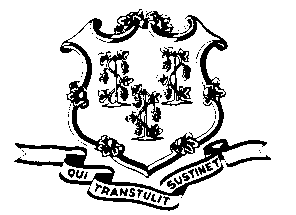 STATE OF CONNECTICUTOFFICE OF POLICY AND MANAGEMENTOffice of Labor RelationsMay 26, 2011General Notice 2011-10 TO:			Labor Relations DesigneesSUBJECT:	Tentative 2011 SEBAC Agreement Attached is a copy of the Tentative 2011 SEBAC Agreement.  It will now go out for ratification to all employees who are members of unions that are part of SEBAC.  Agency Labor Relations Designees with questions may contact the Office of Labor Relations at 418-6447.  All others should contact their agency human resource office.Linda J. YelminiLinda J. YelminiDirector of Labor Relations